РОССИЙСКАЯ  ФЕДЕРАЦИЯАМУРСКАЯ  ОБЛАСТЬ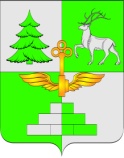 АДМИНИСТРАЦИЯ ГОРОДА ТЫНДЫРАСПОРЯЖЕНИЕ09.08.2021 					                                                               № 760 рг.ТындаО проведении торгов в форме аукциона на право заключения договора аренды муниципального имущества 	В целях эффективного использования муниципального имущества, а также предотвращения коррупции в органах управления муниципальным имуществом, руководствуясь Федеральным Законом от 26.07.2006 №135-ФЗ «О защите конкуренции», приказом Федеральной антимонопольной службы от 10.02.2010 №67 «О порядке проведения аукционов или аукционов на право заключения договоров аренды, договоров безвозмездного пользования, договоров доверительного управления имуществом, иных договоров, предусматривающих переход прав владения и (или) пользования в отношении государственного или муниципального имущества, и перечне видов имущества, в отношении которого заключение указанных договоров может осуществляться путем проведения торгов в форме аукциона», нормативным правовым актом города Тынды от 15.06.2015 №28-НПА «Порядок управления и распоряжения земельными участками, находящимися в муниципальной собственности, и земельными участками, государственная собственность на которые не разграничена, на территории города Тынды», принятым решением Тындинской городской Думы № 285-Р-ТГД-VI от 09.06.2015Управлению муниципального имущества и земельных отношений Администрации города Тынды провести торги на право заключения договора аренды муниципального имущества в форме аукциона с открытой формой по составу участников согласно приложению. Установить начальную цену предмета аукциона (начальный размер ежегодной арендной платы), рассчитанную в соответствии с действующим законодательством на основании рыночной оценки.Критерием выбора победителя аукциона считать наибольшую месячную арендную плату, предложенную его участниками.Установить срок аренды для каждого объекта аукциона - пять лет.Управлению муниципального имущества и земельных отношений Администрации города Тынды утвердить аукционную документацию и разместить на официальном сайте Российской Федерации www.torgi.gov.ru, на сайте Администрации города Тынды  http://gorod.tynda.ru., а так же опубликовать в официальном периодическом печатном издании города Тынды газете «Авангард».Контроль над исполнением настоящего распоряжения возложить на заместителя главы Администрации города Тынды по стратегическому планированию, экономике и финансам Тимощук М.А.Мэр города Тынды	                                 М.В.МихайловаПриложение №1к распоряжению Администрации   г.Тындыот  __________ № _______Продажа права заключения договора аренды муниципального имущества, находящегося в казне муниципального образования город Тында.Форма, сроки и порядок оплаты по договору, порядок пересмотра цены договора в сторону увеличения (цена заключенного договора не может быть пересмотрена сторонами в сторону уменьшения): в соответствии с проектом договора аренды (приложение 2)Номер лотаМесто расположенияОписание и технические характеристикиЦелевое назначениеТребования к техническому состоянию муниципального имущества, права на которое передаются по договору, которым это имущество должно соответствовать на момент окончания срока договора1. Амурская область, г. ТындаСпециализированная машина для перевозки пищевых жидкостей, модель (марка) 27901-0000010-49, тип ТС специализированный прочее, марка базового ТС (шасси) – ГАЗ, VIN- X5J279018L0000789, категория ТС (ABCD, прицеп) - C/N2G, номер двигателя-534430L0122722, номер шасси - отсутствует, номер кузова - 330700L0254864, цвет кузова - белый, паспорт ТС – 164301017157068. год выпуска - 2020обеспечение бесперебойного функционирования жилищно-коммунального хозяйства муниципального образования г. ТындыТехническое состояние – исправное, новое не эксплуатировалось, коэффициент износа – 0%. 2Амурская область, г. ТындаСпециализированная машина вакуумная, модель (марка) ГАЗ – САЗ 39014-1139014-1, тип ТС специализированный прочее, марка базового ТС (шасси) – ГАЗ, VIN- X3Е39014ВL0000599, категория ТС (ABCD, прицеп) - C/N2G, номер двигателя-534430L0121113, номер шасси - отсутствует, номер кузова – 330700L0254823, цвет кузова - белый, паспорт ТС – 164301014693080 год выпуска - 2020обеспечение бесперебойного функционирования жилищно-коммунального хозяйства муниципального образования г. ТындыТехническое состояние – исправное, новое не эксплуатировалось, коэффициент износа – 0%. Номер лотаНачальная (минимальная) цена договора в размере платежа за право пользования имуществом в год, руб.Величина повышения начальной цены договора (шаг аукциона), 5% руб.Размер задатка (20%), руб. Срок действия договораЛот 1216 400,0010 820,0043 280,005 летЛот 2227 100,0011 355,0045 420,005 лет